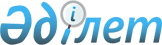 О внесении изменения и дополнений в постановление Правления Агентства Республики Казахстан по регулированию и надзору финансового рынка и финансовых организаций от 26 марта 2005 года N 109 "Об утверждении Правил оценки финансовых инструментов, находящихся в инвестиционных портфелях накопительных пенсионных фондов"
					
			Утративший силу
			
			
		
					Постановление Правления Агетства Республики Казахстан по регулированию и надзору финансового рынка и финансовых организаций от 27 октября 2006 года N 227. Зарегистрировано в Министерстве юстиции Республики Казахстан 13 декабря 2006 года N 4490. Утратило силу постановлением Правления Национального Банка Республики Казахстан от 22 октября 2014 года № 196      Сноска. Утратило силу постановлением Правления Национального Банка РК от 22.10.2014 № 196.      В целях совершенствования нормативных правовых актов, регулирующих порядок оценки финансовых инструментов, находящихся в инвестиционных портфелях накопительных пенсионных фондов, Правление Агентства Республики Казахстан по регулированию и надзору финансового рынка и финансовых организаций (далее - Агентство)  ПОСТАНОВЛЯЕТ : 

      1. Внести в  постановление Правления Агентства от 26 марта 2005 года N 109 "Об утверждении Правил оценки финансовых инструментов, находящихся в инвестиционных портфелях накопительных пенсионных фондов" (зарегистрированное в Реестре государственной регистрации нормативных правовых актов под N 3603), с изменениями и дополнениями, внесенными постановлениями Правления Агентства от 29 октября 2005 года  N 390 "О внесении изменений и дополнений в постановление Правления Агентства Республики Казахстан по регулированию и надзору финансового рынка и финансовых организаций от 26 марта 2005 года N 109 "Об утверждении Правил оценки финансовых инструментов, находящихся в инвестиционных портфелях накопительных пенсионных фондов" (зарегистрированным в Реестре государственной регистрации нормативных правовых актов под N 3949) и от 12 августа 2006 года  N 152 "О внесении дополнений в постановление Правления Агентства Республики Казахстан по регулированию и надзору финансового рынка и финансовых организаций от 26 марта 2005 года N 109 "Об утверждении Правил оценки финансовых инструментов, находящихся в инвестиционных портфелях накопительных пенсионных фондов" (зарегистрированным в Реестре государственной регистрации нормативных правовых актов под N 4401) следующие изменение и дополнения: 

      в Правилах оценки финансовых инструментов, находящихся в инвестиционных портфелях накопительных пенсионных фондов, утвержденных указанным постановлением: 

      пункт 7 изложить в следующей редакции: 

      "7. Оценка акций организаций-резидентов Республики Казахстан, в отношении которых имеется активный рынок согласно критериям, определенным настоящим пунктом, осуществляется в соответствии с Методикой оценки финансовых инструментов фондовой биржи (далее - Методика) еженедельно по состоянию на конец первого рабочего дня недели. Критериями наличия активного рынка акций организаций-резидентов Республики Казахстан являются следующие показатели: 

      1) спрэд между спросом и предложением в течение тридцати последних календарных дней каждого из маркет-мейкеров по оцениваемым акциям ежедневно в течение дня не превышает тридцати процентов; 

      2) объем торгов по оцениваемым акциям, проведенных методом открытых торгов, в течение тридцати последних календарных дней составляет не менее двадцати пяти миллионов тенге или одну десятую процента от размера собственного капитала эмитента в зависимости от того, какая из указанных величин является наименьшей; 

      3) объем обязательных заявок маркет-мейкеров ежедневно в течение дня по оцениваемым акциям составляет не менее трех миллионов тенге на покупку и не менее трех миллионов тенге на продажу в течение тридцати последних календарных дней; 

      4) ежедневно в течение десяти последних рабочих дней совершается не менее одной сделки с данными акциями на организованном рынке ценных бумаг методом открытых торгов; 

      5) отклонение котировок на покупку маркет-мейкеров составляет не более двадцати процентов от цены последней сделки, совершенной на открытом рынке. 

      Под спрэдом понимается разница между объявленными маркет-мейкером ценами покупки и продажи финансовых инструментов, по которым он готов заключить сделку с данными финансовыми инструментами на объявленных им или принятых им условиях, или способ котировки (как объявления желания), при котором член фондовой биржи указывает как цену покупки, так и цену продажи финансовых инструментов, по которым он готов заключить сделку с данными финансовыми инструментами на объявленных членом фондовой биржи или принятых им условиях. 

      Под маркет-мейкером понимается член фондовой биржи, признанный фондовой биржей в качестве маркет-мейкера и принявший на себя обязательство постоянно объявлять и поддерживать котировки по ценным бумагам в соответствии с внутренними документами фондовой биржи. 

      Оценка акций организаций-резидентов Республики Казахстан, в отношении которых на момент их приобретения отсутствует активный рынок согласно критериям, определенным настоящим пунктом, осуществляется в соответствии с пунктом 9 настоящих Правил еженедельно по состоянию на конец первого рабочего дня недели. 

      В случае если наличие активного рынка установлено в отношении акций, по которым 

ранее активный рынок отсутствовал, данные акции далее оцениваются по справедливой стоимости еженедельно по состоянию на конец первого рабочего дня недели. 

      В период отсутствия активного рынка стоимость акций, по которым ранее имелся активный рынок, определяется еженедельно по состоянию на конец первого рабочего дня недели путем корректировки текущей стоимости акций в сторону понижения на пять процентов до уровня покупной стоимости, если покупная стоимость является меньшей величиной по сравнению с последней справедливой стоимостью данных акций, до момента появления активного рынка в отношении данных акций. В случае если покупная стоимость данных акций является большей величиной по сравнению с их последней справедливой стоимостью, то они учитываются по последней справедливой стоимости до момента появления активного рынка в отношении данных акций. 

      Фондовая биржа еженедельно не позднее 18.00 часов алматинского времени первого рабочего дня недели размещает на сайте в сети Интернет сведения касательно наличия или отсутствия активного рынка в отношении акций организаций-резидентов Республики Казахстан по состоянию на конец последнего рабочего дня предыдущей недели согласно приложению к настоящим Правилам."; 

      дополнить пунктами 7-1, 7-2 следующего содержания: 

      "7-1. Оценка финансовых инструментов, иных помимо акций организаций-резидентов Республики Казахстан, учитываемых как финансовые инструменты, предназначенные для торговли и имеющиеся в наличии для продажи, осуществляется в соответствии с Методикой еженедельно по состоянию на конец первого рабочего дня недели. 

      7-2. Оценка финансовых инструментов, учитываемых как финансовые инструменты, предназначенные для торговли и имеющиеся в наличии для продажи, обращающихся на иностранных организованных рынках ценных бумаг, осуществляется еженедельно по состоянию на конец первого рабочего дня недели по справедливой стоимости."; 

      дополнить приложением согласно приложению к настоящему постановлению. 

      2. Настоящее постановление вводится в действие по истечении четырнадцати дней со дня государственной регистрации в Министерстве юстиции Республики Казахстан. 

      3. Порядок оценки акций организаций-резидентов Республики Казахстан, установленный абзацем тринадцатым пункта 1 настоящего постановления, не распространяется на случаи оценки акций организаций-резидентов Республики Казахстан, приобретенных до введения в действие настоящего постановления. Стоимость данных акций определяется в соответствии с Методикой оценки финансовых инструментов фондовой биржи на дату введения в действие настоящего постановления. 

      При дальнейшей оценке до возникновения активного рынка стоимость данных акций не может быть ниже стоимости, указанной в абзаце первом настоящего пункта, за исключением случаев делистинга организатором торгов акций, эмитент которых не обладает минимальным уровнем рейтинговой оценки, либо снижения кредитного рейтинга эмитента акций ниже минимального уровня, при наступлении которых необходимо произвести обесценение данных ценных бумаг в соответствии с международными стандартами финансовой отчетности. 

      4. Организатору торгов привести свои внутренние документы в соответствии с настоящим постановлением в срок до 1 января 2007 года. 

      5. Департаменту надзора за субъектами рынка ценных бумаг и накопительными пенсионными фондами (Токобаев Н.Т.): 

      1) совместно с Юридическим департаментом (Байсынов М.Б.) принять меры к государственной регистрации в Министерстве юстиции Республики Казахстан настоящего постановления; 

      2) в десятидневный срок со дня государственной регистрации в Министерстве юстиции Республики Казахстан довести настоящее постановление до сведения заинтересованных подразделений Агентства, Объединения юридических лиц "Ассоциация финансистов Казахстана", Объединения юридических лиц "Ассоциация управляющих активами", накопительных пенсионных фондов и организатора торгов. 

      6. Отделу международных отношений и связей с общественностью (Пернебаев Т.Ш.) обеспечить публикацию настоящего постановления в средствах массовой информации Республики Казахстан. 

      7. Контроль за исполнением настоящего постановления возложить на заместителя Председателя Агентства Бахмутову Е.Л.        Председатель 

Приложение                      

к постановлению Правления       

Агентства Республики            

Казахстан по регулированию и    

надзору финансового рынка и     

финансовых организаций          

от 27 октября 2006 года N 227   "Приложение                     

к Правилам оценки финансовых    

инструментов, находящихся в     

инвестиционных портфелях        

накопительных пенсионных фондов           Сведения касательно наличия или отсутствия активного рынка в 

          отношении акций организаций-резидентов Республики Казахстан 

                   по состоянию на "___" ________ 20__ года                                                          ". 
					© 2012. РГП на ПХВ «Институт законодательства и правовой информации Республики Казахстан» Министерства юстиции Республики Казахстан
				N Акция 

(с указанием ее вида и наименования 

эмитента) Код акции в торговой 

системе организатора 

торгов Активный 

рынок N Акция 

(с указанием ее вида и наименования 

эмитента) Код акции в торговой 

системе организатора 

торгов есть/нет 1. 